PATIOS DINÁMICOS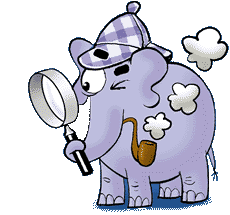 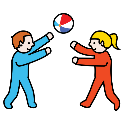 SECUENCIA DE JUEGO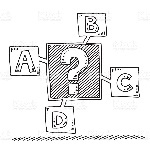 De un grupo de 12/15 chicos, uno se la lleva (liga).El resto deben correr para no ser pillados.Cuando el que se la liga se acerca, pueden convertirse en gigantes o enanos. Los gigantes permanecen de pie con brazos y piernas abiertos y extendidos. Los enanos se agachan y permanecen en cuclillas.Para poder seguir corriendo el gigante ha de saltar por encima de un enano y el enano ha de pasar entre las piernas de un gigante.